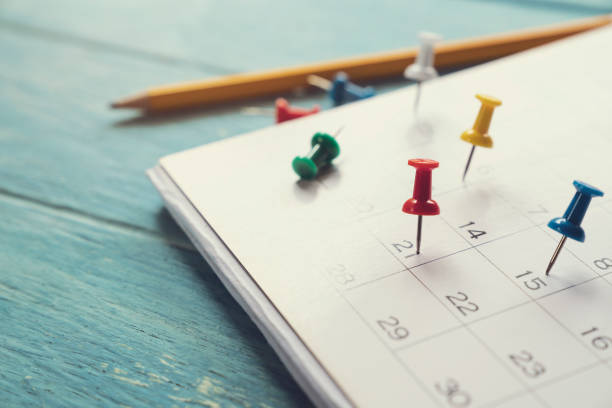 KALENDARZ ROKU SZKOLNEGO 2023/2024 W dni wolne od zajęć dydaktyczno-wychowawczych (z wyłączeniem ferii zimowych i letnich oraz 04  września, 31 października, 10 listopada, 31 maja, 21 czerwca) szkoła organizuje zajęcia opiekuńcze, zapisy do świetlicy szkolnej na tydzień przed wyznaczonym dniem.1.Rozpoczęcie rocznych zajęć dydaktyczno-wychowawczych• 04 września 2023 r.2. Zimowa przerwa świąteczna • 23 grudnia - 31 grudnia 2023 r.3.Ferie zimowe• 29 stycznia –11 lutego 2024 r.4.Wiosenna przerwa świąteczna • 28 marca – 2 kwietnia 2024 r.5.Dodatkowe dni wolne od zajęć dydaktyczno- wychowawczych: a) w szkołach podstawowych dni wolnych od zajęć dydaktycznych tzw. dni dyrektorskie b) w szkołach z 5 dniowym tygodniem pracy może być po odpracowaniu• 31 października 2023 r. za 20 kwietnia 2024 r. sprzątanie świata • 02 listopada 2023r. • 03 listopada 2023 r.• 10 listopada 2023 r. za 15 czerwca 2024 r. sportowe powitanie lata (decyzją Rady Rodziców)• 29 kwietnia 2024 r.• 30 kwietnia 2024 r.• 02 maja 2024 r.• 31 maja 2024 r. za 25 maja 2024 r. święto szkoły6.Zakończenie rocznych zajęć dydaktyczno- wychowawczych• 21 czerwca 2024 r.